Zadávací podmínky pro zpracování projektové dokumentace:Objednatel:   Česká pošta, s.p.                         Politických vězňů 909/4, Praha 1                         Odbor PČ M                         Heršpická 875/6a                         Brno                       Místo plnění díla:      Pošta Brtnice - nám. Svobody 257, Brtnice ,588 32Popis:Předmětem poptávky je vytvoření projektu pro budovu České pošty a návrh vhodného řešení:opravy venkovní kanalizace(Dochází k častému ucpávání venkovní kanalizace v jednom místě, následkem čehož je nutné tlakové čištění)odizolování a opravy omítek budovyzajištění potřebných vyjádření úřadůSoučasný stav: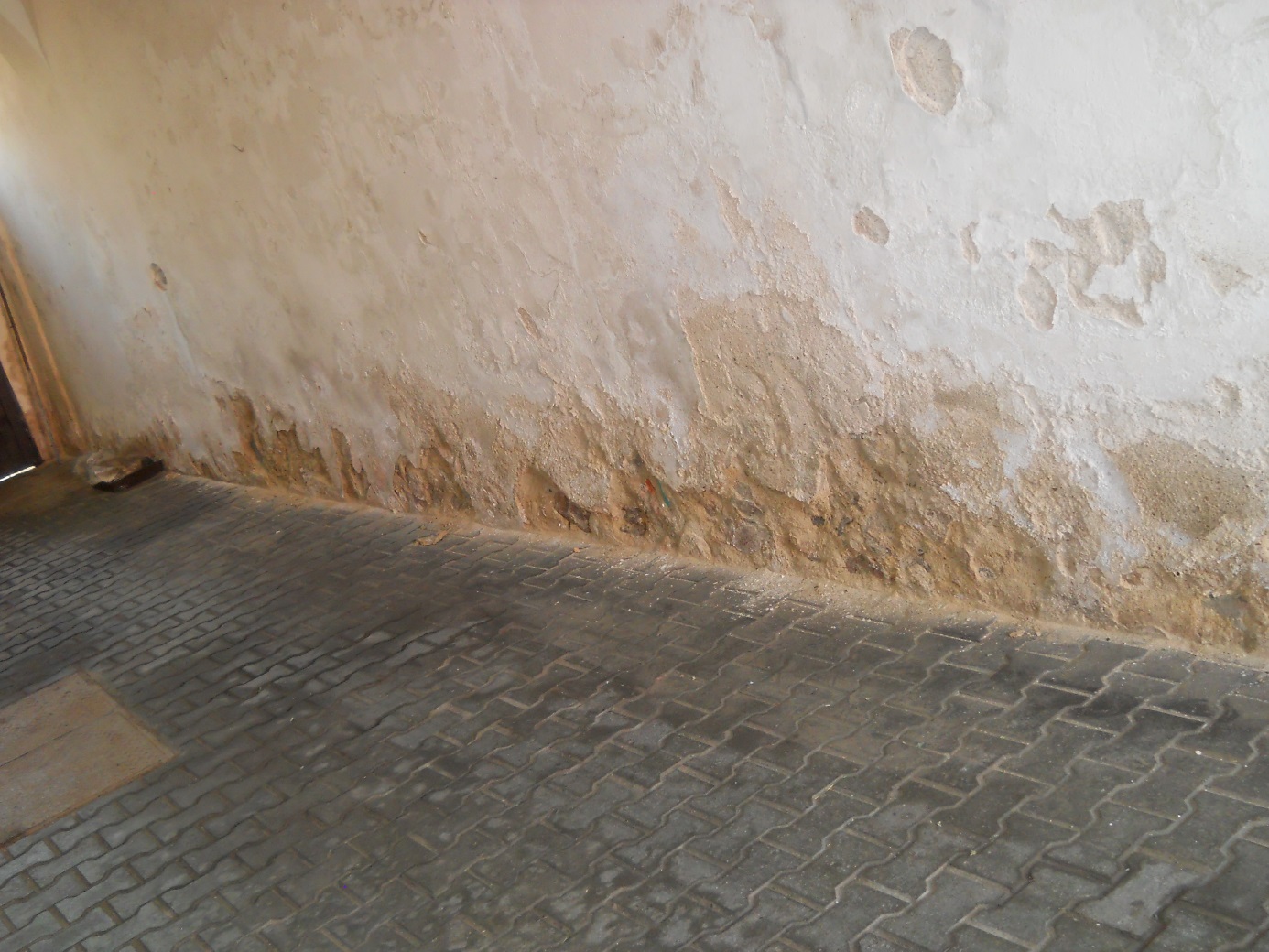 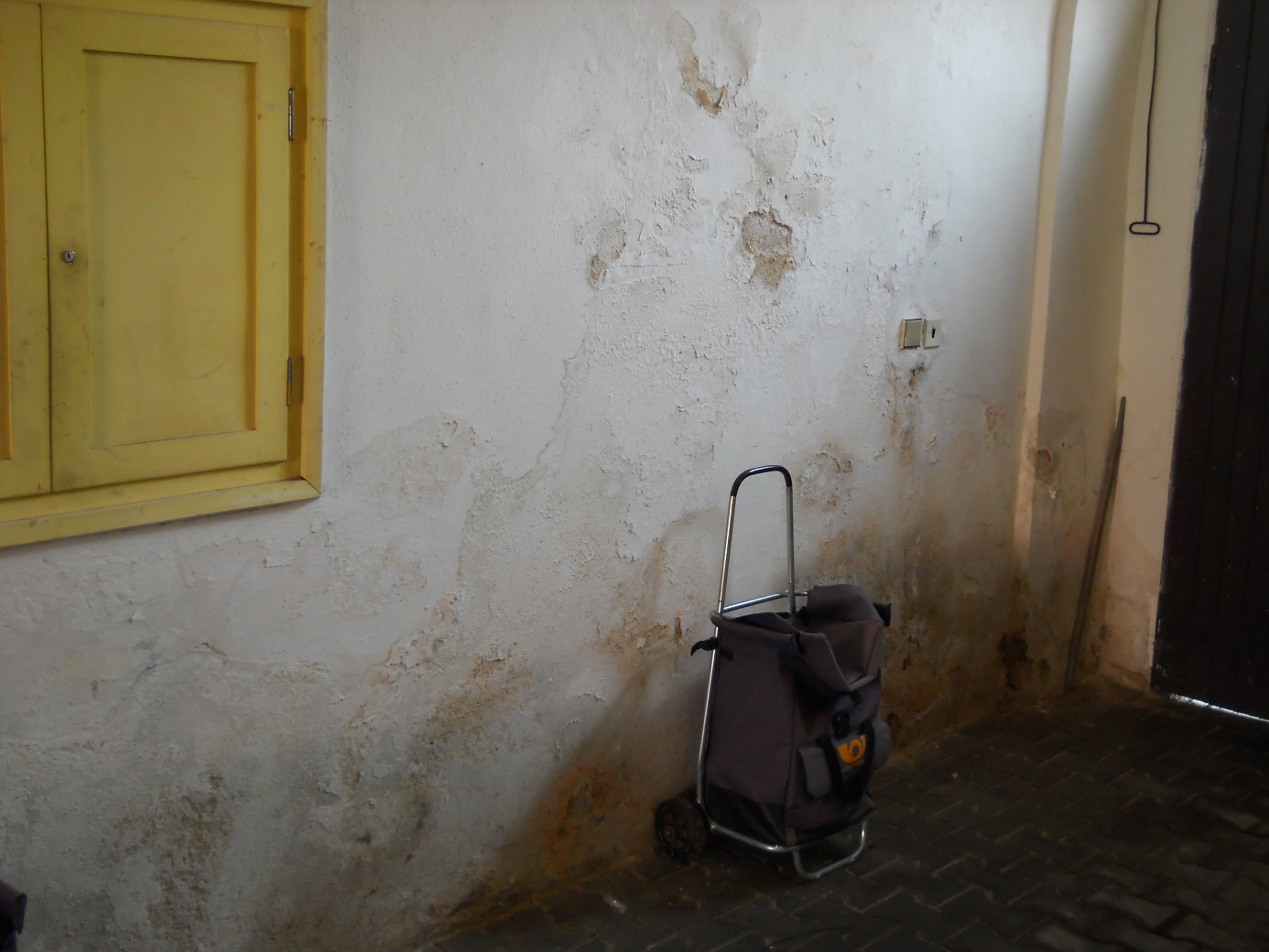 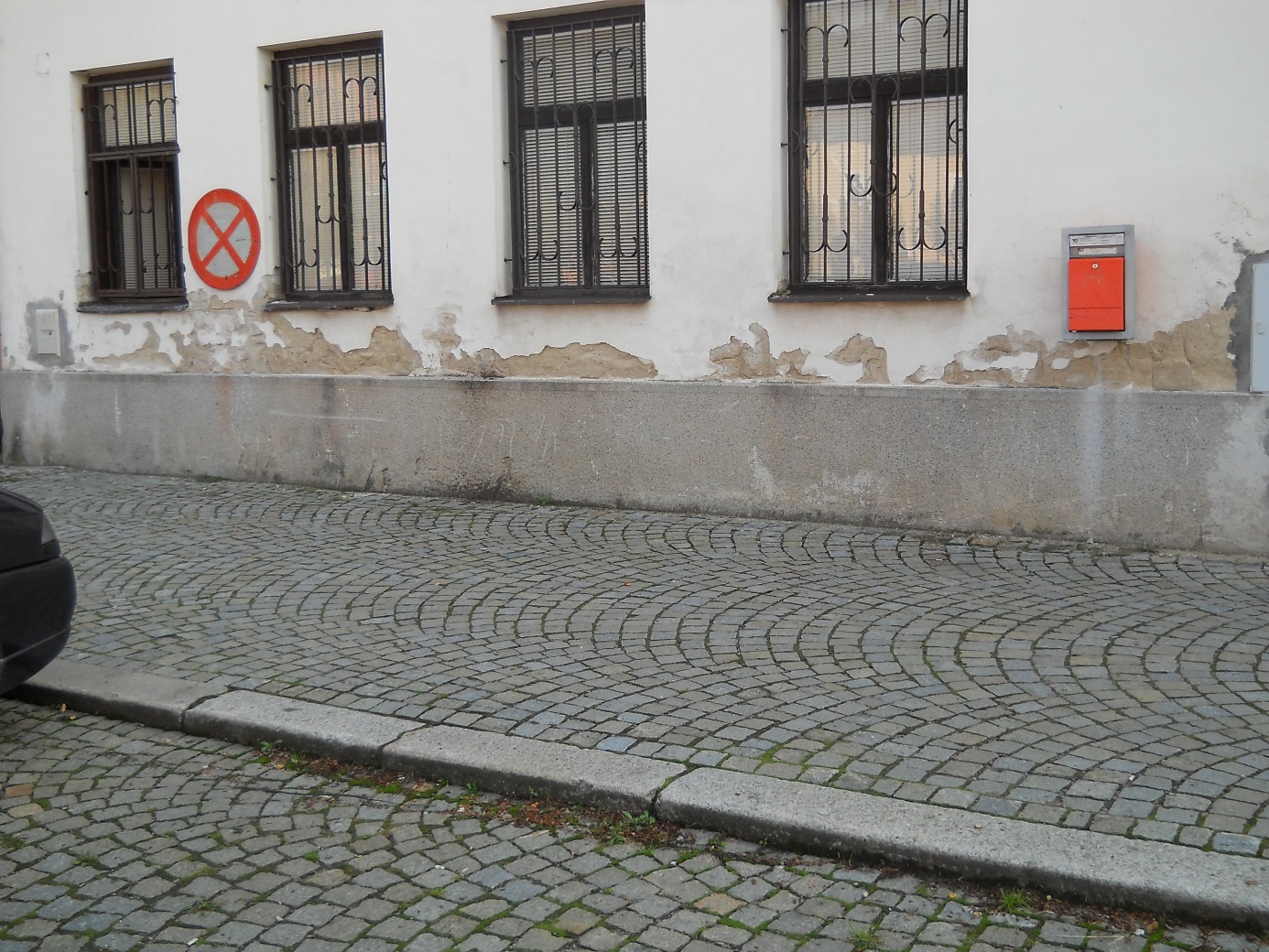 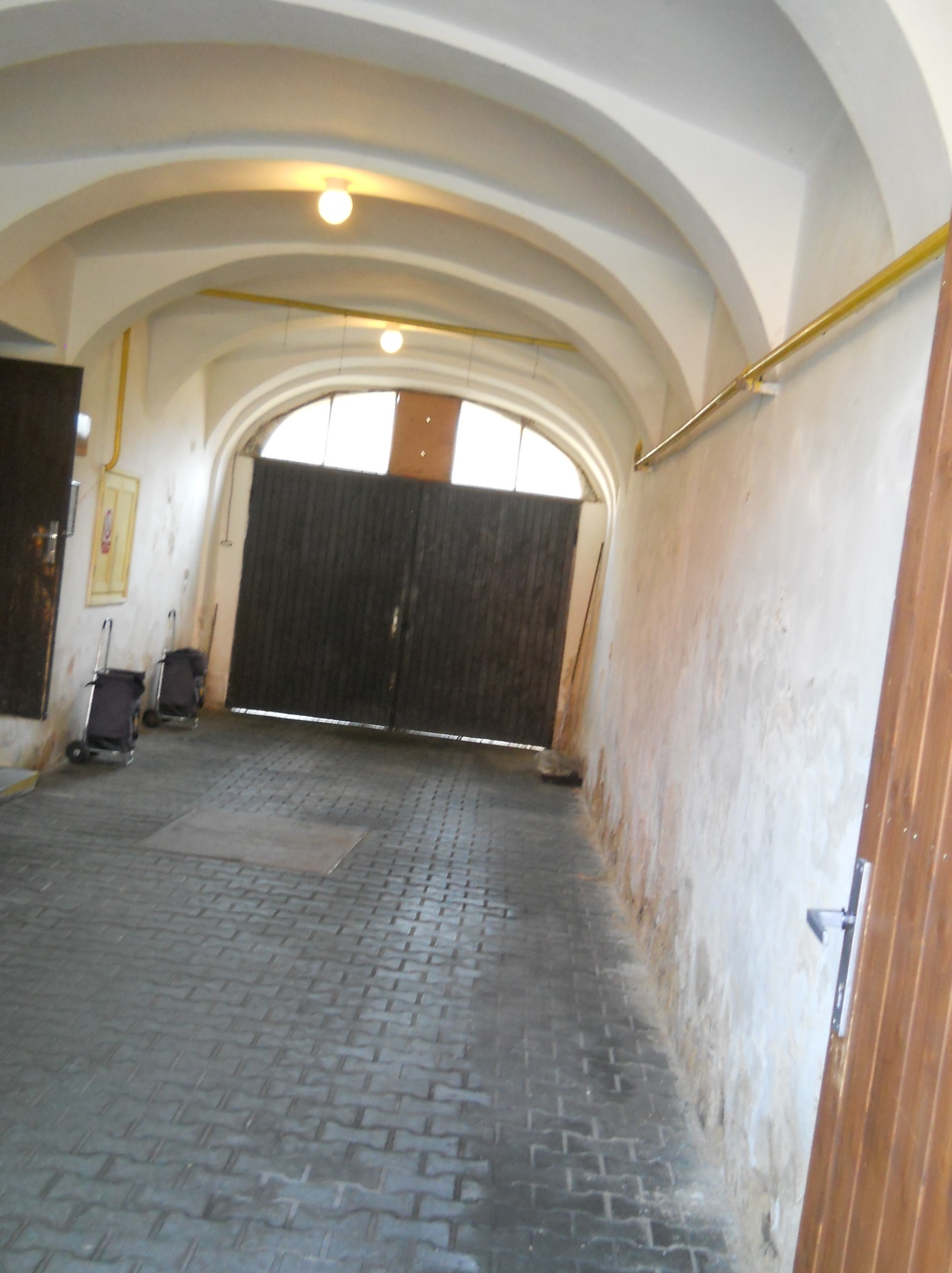 Cenová nabídka bude obsahovat: V nabídnuté ceně budou zahrnuty veškeré náklady na zhotovení vč. dopravy. Nabídka bude obsahovat kalkulaci ceny, adresu, IČ, DIČ, info zda je dodavatel plátce DPH, bankovní spojení, telefon, e-mail, razítko a podpis dodavatele.Lhůta plnění díla:  březen/duben  2020Podání nabídek:  do 12.3.2020Nabídku s výše uvedenými údaji zašlete elektronické podobě na emailovou adresu: elias.jan@cpost.cz Zpracoval:          Eliáš Jan – stavební technik                             733 595 447                             Email: elias.jan@cpost.cz                                               V Jihlavě:  6. 3. 2020